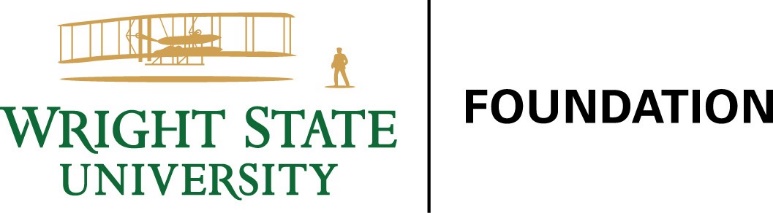 Wright State University Foundation Mission The Wright State University Foundation's mission is to partner with Wright State University in providing funding that assists students from the Dayton region and beyond to obtain an affordable, quality education by:promoting and facilitating a culture of engagement and philanthropy prudently protecting, managing and investing funds entrusted to it disbursing funds aligned with the university's mission and priorities and ensuring funds disbursed are used as intended Wright State University/Foundation Partnership3 Pillars of Desired Strategic ExcellenceResource Acquisition Support university advancement in maximizing philanthropic support for Wright State University. Recruit and engage a representatively diverse board of alumni and friends of the university who are committed to providing their time, talent and treasure in support of Wright State University. Pursue opportunities for non-traditional resource generation. Resource Maximization, Protection and Allocation Ensure funds entrusted to the foundation are protected and used in accordance with their restrictions and stewarded appropriatelyEnsure funds are maximized by the recipients of budgetary supportEnsure funds are invested prudently and consistent with investment policy  University Alignment Achieve the independence necessary to ensure flexibility for the foundation and university to accomplish their shared mission Adopt and improve on policies/procedures that strategically align with the university Work closely with university leadership to ensure initiatives of the foundation support the needs of the university 